Сумська міська рада VІІІ СКЛИКАННЯ   СЕСІЯРІШЕННЯ від                     2023 року №           -МР м. СумиРозглянувши звернення громадянки, надані документи, відповідно до статей 12, 40, 79-1, частини п`ятої статті 116, частин першої, другої статті 118, статей 120, 121, 122, пункту 5 частини п’ятої статті 186 Земельного кодексу України, статті 55 Закону України «Про землеустрій», частини четвертої статті 15 Закону України «Про доступ до публічної інформації», враховуючи протокол засідання постійної комісії з питань архітектури, містобудування, регулювання земельних відносин, природокористування та екології Сумської міської ради від   16.05.2023 № 62, керуючись  пунктом 34 частини першої статті 26 Закону України «Про місцеве самоврядування в Україні», Сумська міська рада  ВИРІШИЛА:1. Визнати таким, що втратив чинність пункт 3 додатку до рішення Сумської міської ради від 29.03.2023 № 3603-МР «Про надання у власність громадянам земельних ділянок, які знаходяться у них в користуванні (під домоволодінням)» стосовно надання у приватну власність земельної ділянки площею 0,1000 га за адресою: м. Суми, вул. Климента Квітки, 30, Голофост Аліні Володимирівні, у зв’язку з переходом права власності на житловий будинок, що розташований на даній земельній ділянці, до Тряпіциної Марини Миколаївни.2. Затвердити технічну документацію із землеустрою щодо встановлення (відновлення) меж земельної ділянки в натурі (на місцевості) та надати у власність Тряпіциній Марині Миколаївні () земельну ділянку за адресою: м. Суми, вул. Климента Квітки, 30, площею 0,1000 га, кадастровий номер 5910136300:06:035:0001, категорія та цільове призначення земельної ділянки: землі житлової та громадської забудови, для будівництва і обслуговування житлового будинку, господарських будівель і споруд (присадибна ділянка).Сумський міський голова					Олександр ЛИСЕНКОВиконавець: Клименко ЮрійІніціатор розгляду питання –– постійна комісія з питань архітектури, містобудування, регулювання земельних відносин, природокористування та екології Сумської міської ради Проєкт рішення підготовлено Департаментом забезпечення ресурсних платежів Сумської міської радиДоповідач – Клименко Юрій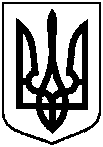 Проєкт оприлюднено«__» ____________ 2023 р.Про часткову втрату чинності рішення Сумської міської ради від 29.03.2023      № 3603-МР та надання у власність Тряпіциній Марині Миколаївні земельної ділянки за адресою: м. Суми, вул. Климента Квітки, 30, площею 0,1000 га, яка знаходиться у неї в користуванні (під домоволодінням)